Смена языка интерфейсаВ личных параметрах пользователя нажав на правую кнопку мыши выбрать меню «Обновить» (рис. 1)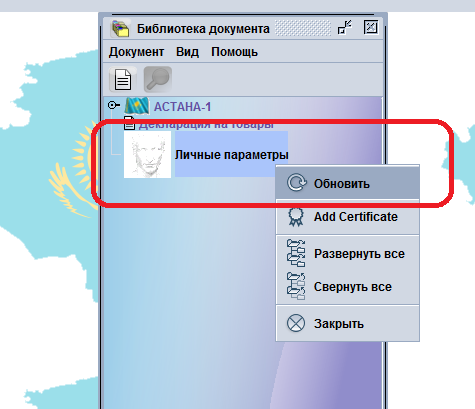 Рис. 1В отобразившемся окне во вкладке «Настройки» в разделе «Язык» выбрать «русский» и нажать на  (рис. 2)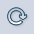 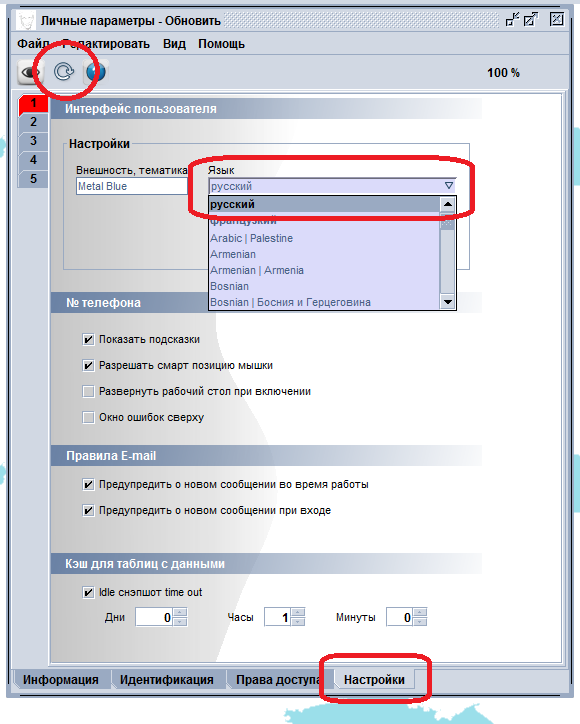 Рис. 2После чего нажать на  и продолжить работу (рис. 3)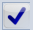 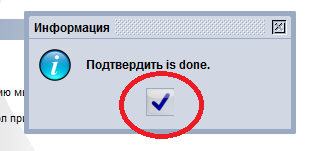 Рис. 3